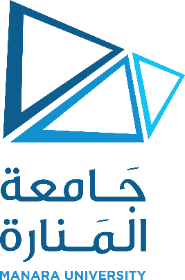      Course DescriptionEconomic Feasibility of ProjectsFaculty of Business AdministrationFaculty of Business AdministrationFaculty of Business AdministrationCourseEconomic Feasibility of ProjectsEconomic Feasibility of ProjectsPrerequisite:    Credit Hours:4Theoretical:2 Practical:2Course Code:DescriptionDescriptionDescriptionDescriptionDescriptionInvestment decisions are essential at the levels of individual investors, investment organizations, and government apparatus at large. Therefore, special attention, based on scientific evaluation of available options,  must be given to such decisions during the planning phase. Due to the significance associated with them regarding the investing organizations, and to the multiplicity of the factors involved in the process of making them, such decisions must be made in accordance with rational thinking. Hence, feasibility studies, in the form of a continuous self-contained series of studies,  must be constantly carried out to guarantee opting for the right investment decisions.   The course consists of several topics pertaining to the concept of investment, characteristics and standards of investment decisions, standards of decision making, in addition to the genesis and development of feasibility studies as one of the essential tools of  rationalizing the process of making investment decisions, starting from preliminary studies, passing through detailed feasibility studies and their principal aspects-such as the legal, ecological, marketing, and financial aspects of investment projects- and ending up with traditional and modern evaluation practices of the projects in the light of certainty, risk-taking and uncertainty factors. Investment decisions are essential at the levels of individual investors, investment organizations, and government apparatus at large. Therefore, special attention, based on scientific evaluation of available options,  must be given to such decisions during the planning phase. Due to the significance associated with them regarding the investing organizations, and to the multiplicity of the factors involved in the process of making them, such decisions must be made in accordance with rational thinking. Hence, feasibility studies, in the form of a continuous self-contained series of studies,  must be constantly carried out to guarantee opting for the right investment decisions.   The course consists of several topics pertaining to the concept of investment, characteristics and standards of investment decisions, standards of decision making, in addition to the genesis and development of feasibility studies as one of the essential tools of  rationalizing the process of making investment decisions, starting from preliminary studies, passing through detailed feasibility studies and their principal aspects-such as the legal, ecological, marketing, and financial aspects of investment projects- and ending up with traditional and modern evaluation practices of the projects in the light of certainty, risk-taking and uncertainty factors. Investment decisions are essential at the levels of individual investors, investment organizations, and government apparatus at large. Therefore, special attention, based on scientific evaluation of available options,  must be given to such decisions during the planning phase. Due to the significance associated with them regarding the investing organizations, and to the multiplicity of the factors involved in the process of making them, such decisions must be made in accordance with rational thinking. Hence, feasibility studies, in the form of a continuous self-contained series of studies,  must be constantly carried out to guarantee opting for the right investment decisions.   The course consists of several topics pertaining to the concept of investment, characteristics and standards of investment decisions, standards of decision making, in addition to the genesis and development of feasibility studies as one of the essential tools of  rationalizing the process of making investment decisions, starting from preliminary studies, passing through detailed feasibility studies and their principal aspects-such as the legal, ecological, marketing, and financial aspects of investment projects- and ending up with traditional and modern evaluation practices of the projects in the light of certainty, risk-taking and uncertainty factors. Investment decisions are essential at the levels of individual investors, investment organizations, and government apparatus at large. Therefore, special attention, based on scientific evaluation of available options,  must be given to such decisions during the planning phase. Due to the significance associated with them regarding the investing organizations, and to the multiplicity of the factors involved in the process of making them, such decisions must be made in accordance with rational thinking. Hence, feasibility studies, in the form of a continuous self-contained series of studies,  must be constantly carried out to guarantee opting for the right investment decisions.   The course consists of several topics pertaining to the concept of investment, characteristics and standards of investment decisions, standards of decision making, in addition to the genesis and development of feasibility studies as one of the essential tools of  rationalizing the process of making investment decisions, starting from preliminary studies, passing through detailed feasibility studies and their principal aspects-such as the legal, ecological, marketing, and financial aspects of investment projects- and ending up with traditional and modern evaluation practices of the projects in the light of certainty, risk-taking and uncertainty factors. Investment decisions are essential at the levels of individual investors, investment organizations, and government apparatus at large. Therefore, special attention, based on scientific evaluation of available options,  must be given to such decisions during the planning phase. Due to the significance associated with them regarding the investing organizations, and to the multiplicity of the factors involved in the process of making them, such decisions must be made in accordance with rational thinking. Hence, feasibility studies, in the form of a continuous self-contained series of studies,  must be constantly carried out to guarantee opting for the right investment decisions.   The course consists of several topics pertaining to the concept of investment, characteristics and standards of investment decisions, standards of decision making, in addition to the genesis and development of feasibility studies as one of the essential tools of  rationalizing the process of making investment decisions, starting from preliminary studies, passing through detailed feasibility studies and their principal aspects-such as the legal, ecological, marketing, and financial aspects of investment projects- and ending up with traditional and modern evaluation practices of the projects in the light of certainty, risk-taking and uncertainty factors. ContentContentContentContentContentLecture1: Significance and Characteristics of Investment DecisionsLecture2: Significance and Characteristics of  Feasibility StudiesLecture3: Project Cycle and Preliminary Feasibility StudiesLecture4: Legal Evaluation of ProjectsLecture5: Ecological Evaluation of ProjectsLecture6:Marketing Feasibility StudiesLecture7: Technical Feasibility Evaluation StudiesLecture8:  Financial Feasibility Evaluation StudiesLecture9: Finance Flow for Feasibility Studies PurposesLecture10: Traditional Project Evaluation Standards  Lecture11: Modern Project Evaluation StandardsLecture12: Studying Feasibility of Projects in Case of Uncertainty.Lecture1: Significance and Characteristics of Investment DecisionsLecture2: Significance and Characteristics of  Feasibility StudiesLecture3: Project Cycle and Preliminary Feasibility StudiesLecture4: Legal Evaluation of ProjectsLecture5: Ecological Evaluation of ProjectsLecture6:Marketing Feasibility StudiesLecture7: Technical Feasibility Evaluation StudiesLecture8:  Financial Feasibility Evaluation StudiesLecture9: Finance Flow for Feasibility Studies PurposesLecture10: Traditional Project Evaluation Standards  Lecture11: Modern Project Evaluation StandardsLecture12: Studying Feasibility of Projects in Case of Uncertainty.Lecture1: Significance and Characteristics of Investment DecisionsLecture2: Significance and Characteristics of  Feasibility StudiesLecture3: Project Cycle and Preliminary Feasibility StudiesLecture4: Legal Evaluation of ProjectsLecture5: Ecological Evaluation of ProjectsLecture6:Marketing Feasibility StudiesLecture7: Technical Feasibility Evaluation StudiesLecture8:  Financial Feasibility Evaluation StudiesLecture9: Finance Flow for Feasibility Studies PurposesLecture10: Traditional Project Evaluation Standards  Lecture11: Modern Project Evaluation StandardsLecture12: Studying Feasibility of Projects in Case of Uncertainty.Lecture1: Significance and Characteristics of Investment DecisionsLecture2: Significance and Characteristics of  Feasibility StudiesLecture3: Project Cycle and Preliminary Feasibility StudiesLecture4: Legal Evaluation of ProjectsLecture5: Ecological Evaluation of ProjectsLecture6:Marketing Feasibility StudiesLecture7: Technical Feasibility Evaluation StudiesLecture8:  Financial Feasibility Evaluation StudiesLecture9: Finance Flow for Feasibility Studies PurposesLecture10: Traditional Project Evaluation Standards  Lecture11: Modern Project Evaluation StandardsLecture12: Studying Feasibility of Projects in Case of Uncertainty.Lecture1: Significance and Characteristics of Investment DecisionsLecture2: Significance and Characteristics of  Feasibility StudiesLecture3: Project Cycle and Preliminary Feasibility StudiesLecture4: Legal Evaluation of ProjectsLecture5: Ecological Evaluation of ProjectsLecture6:Marketing Feasibility StudiesLecture7: Technical Feasibility Evaluation StudiesLecture8:  Financial Feasibility Evaluation StudiesLecture9: Finance Flow for Feasibility Studies PurposesLecture10: Traditional Project Evaluation Standards  Lecture11: Modern Project Evaluation StandardsLecture12: Studying Feasibility of Projects in Case of Uncertainty.ReferencesReferencesReferencesReferencesReferences- Ahn, S (2012). General Guidelines for Preliminary Feasibility Studies.5ed, Joonkyung Jang, Specialist.- محمود محمد ديب طيوب (2007) الجدوى الاقتصادية للمشروعات- زردق، أحمد ; بسيوني، محمد (2011) مبادئ دراسات الجدوى الاقتصادية. - هندي، منير (2008) الإدارة المالية المتقدمة: مدخل تحليلي معاصر.- Ahn, S (2012). General Guidelines for Preliminary Feasibility Studies.5ed, Joonkyung Jang, Specialist.- محمود محمد ديب طيوب (2007) الجدوى الاقتصادية للمشروعات- زردق، أحمد ; بسيوني، محمد (2011) مبادئ دراسات الجدوى الاقتصادية. - هندي، منير (2008) الإدارة المالية المتقدمة: مدخل تحليلي معاصر.- Ahn, S (2012). General Guidelines for Preliminary Feasibility Studies.5ed, Joonkyung Jang, Specialist.- محمود محمد ديب طيوب (2007) الجدوى الاقتصادية للمشروعات- زردق، أحمد ; بسيوني، محمد (2011) مبادئ دراسات الجدوى الاقتصادية. - هندي، منير (2008) الإدارة المالية المتقدمة: مدخل تحليلي معاصر.- Ahn, S (2012). General Guidelines for Preliminary Feasibility Studies.5ed, Joonkyung Jang, Specialist.- محمود محمد ديب طيوب (2007) الجدوى الاقتصادية للمشروعات- زردق، أحمد ; بسيوني، محمد (2011) مبادئ دراسات الجدوى الاقتصادية. - هندي، منير (2008) الإدارة المالية المتقدمة: مدخل تحليلي معاصر.- Ahn, S (2012). General Guidelines for Preliminary Feasibility Studies.5ed, Joonkyung Jang, Specialist.- محمود محمد ديب طيوب (2007) الجدوى الاقتصادية للمشروعات- زردق، أحمد ; بسيوني، محمد (2011) مبادئ دراسات الجدوى الاقتصادية. - هندي، منير (2008) الإدارة المالية المتقدمة: مدخل تحليلي معاصر.